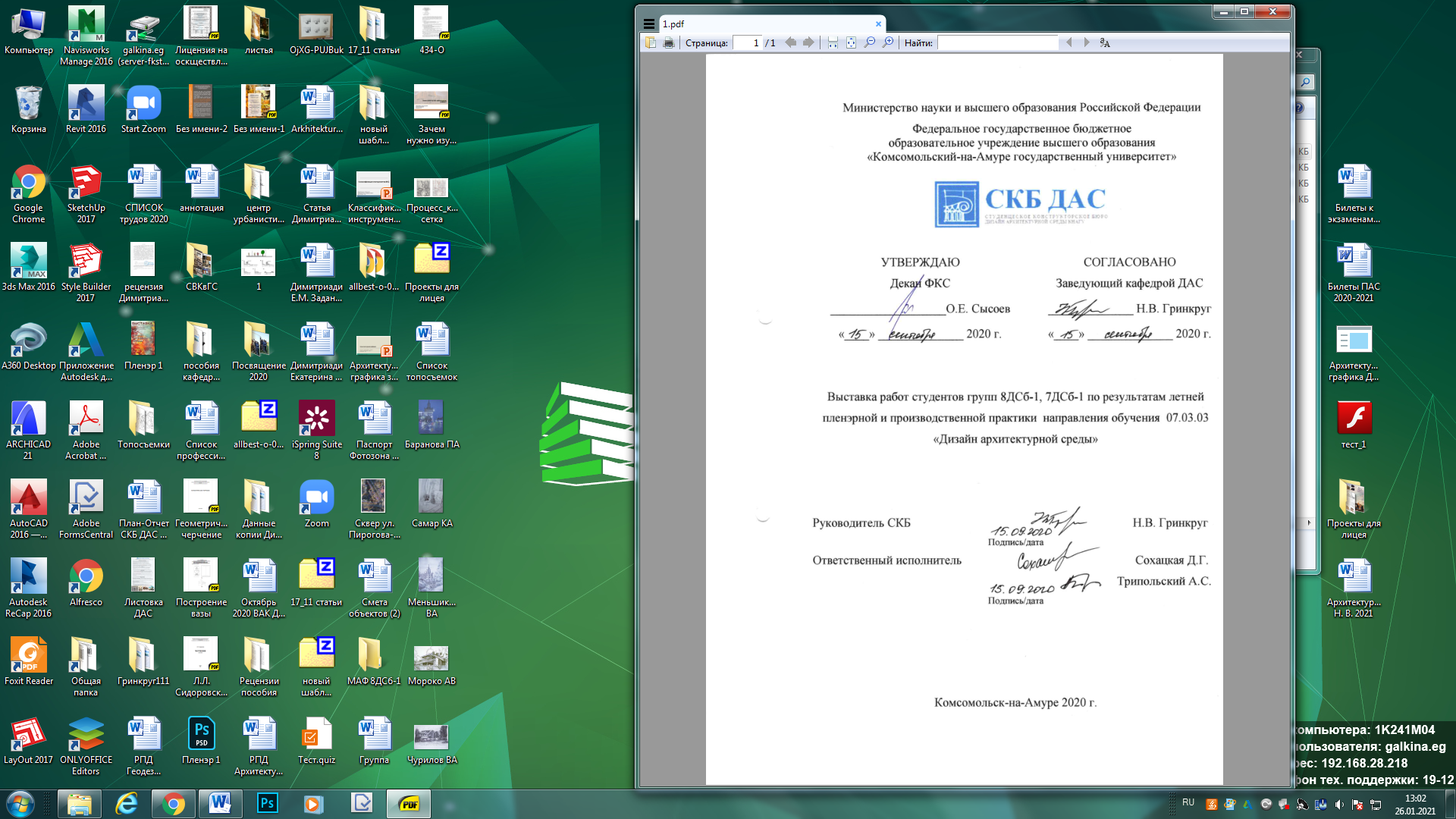 Карточка проектаИспользованные материалы и компонентыМинистерство науки и высшего образования Российской ФедерацииФедеральное государственное бюджетное образовательное учреждение высшего образования «Комсомольский-на-Амуре государственный университет»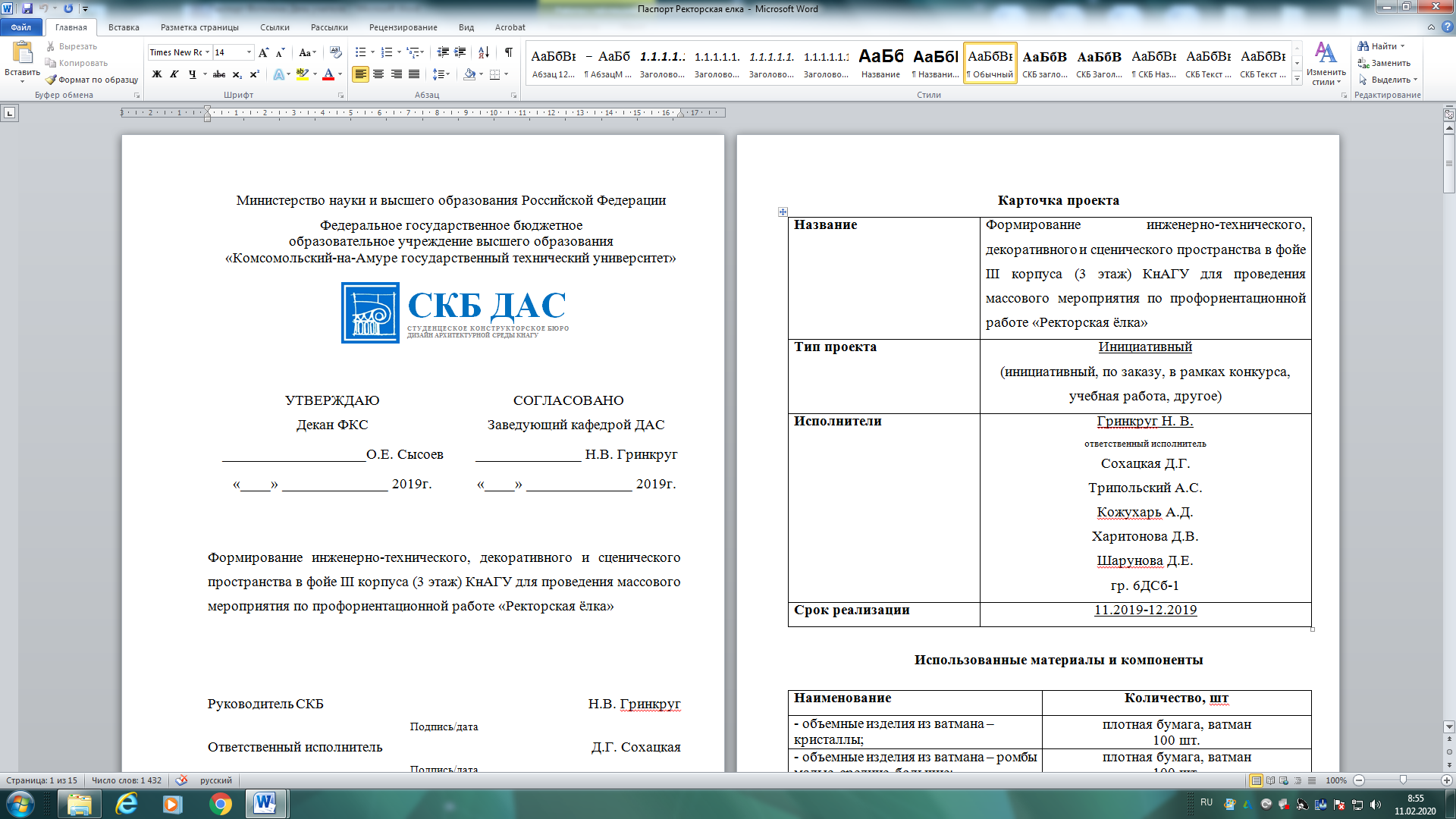 ЗАДАНИЕна разработкуВыдано студентам: группы 8ДСб-1, 7ДСб-1Название проекта: Выставка работ студентов групп 8ДСб-1, 7ДСб-1 по результатам летней пленэрной и производственной практики  направления обучения  07.03.03 «Дизайн архитектурной среды»Назначение: предназначен для эстетического восприятия, визуального удовольствия, удовлетворения эстетических потребностей, для освоения практических навыков студентов в сфере обучения пленэрных и практических работ.Область использования: Пространство Комсомольского-на-Амуре государственного университета, корридор кафедры «Дизайн архитектурной среды».Функциональное описание устройства: Пространство, для привлечения преподавателей «КнАГУ» в сопричастности к творчеству как к развитию культурных ценностей.Техническое описание устройства: Пространство, сформированное предметными формами, выполненное совместно студентами и преподавателями бюро, состоят из: оформленных в паспарту пленэрных работ различных форматов (А5, А4, А3, А2 и 1000*1000мм). 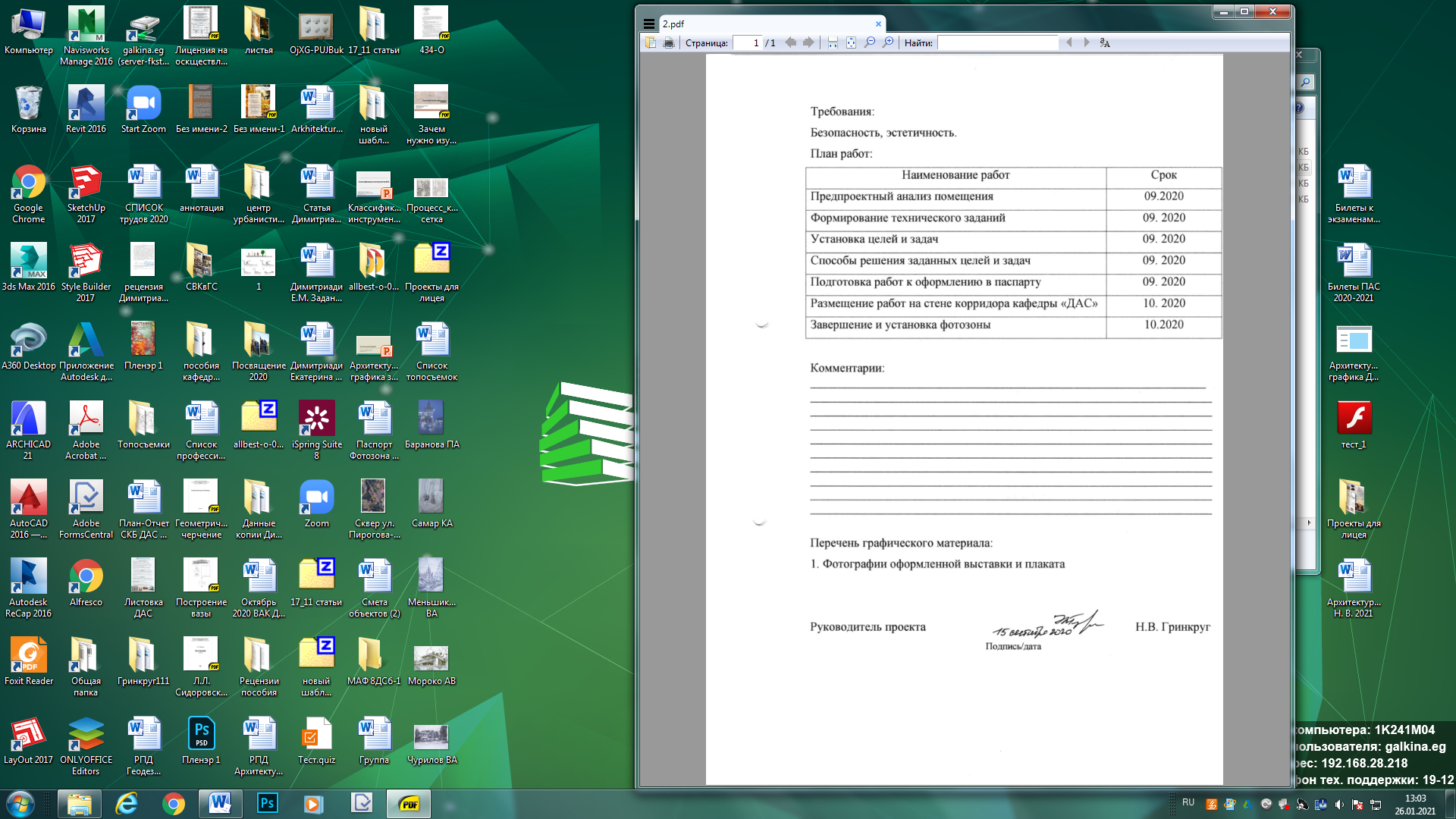 Содержание1	Общие положения	71.1	Наименование проекта	71.2	Наименования документов, на основании которых ведется формирование проекта	71.3	Перечень организаций, участвующих в разработке проекта	72	Назначение и принцип действия проекта	92.1	Назначение изделия проекта	92.2	Области использования изделия проекта	93	Состав изделия и комплектность проекта	104	Технические характеристики проекта	114.1	Основные технические характеристики проекта	114.2	Правила и особенности размещения проекта	114.3	Правила хранения и транспортирования проекта	11ПРИЛОЖЕНИЕ А	13 Общие положенияНастоящий паспорт является документом, предназначенным для ознакомления с основными характеристиками мероприятия «Выставка работ студентов групп 8ДСб-1, 7ДСб-1 по результатам летней пленэрной и производственной практики  направления обучения  07.03.03 «Дизайн архитектурной среды»». Наименование проектаПолное наименование системы – Выставка работ студентов групп 8ДСб-1, 7ДСб-1 по результатам летней пленэрной и производственной практики  направления обучения  07.03.03 «Дизайн архитектурной среды».Наименования документов, на основании которых ведется формирование проектаПроект осуществляется на основании требований и положений следующих документов:техническое задание.Перечень организаций, участвующих в разработке проектаЗаказчиком создания и оформления проекта «Выставка работ студентов групп 8ДСб-1, 7ДСб-1 по результатам летней пленэрной и производственной практики  направления обучения  07.03.03 «Дизайн архитектурной среды» является Федеральное государственное бюджетное образовательное учреждение высшего образования «Комсомольский-на-Амуре государственный технический университет» (далее заказчик), находящееся по адресу: 681013, Хабаровский край, г. Комсомольск-на-Амуре, Ленина пр-кт., д. 17.Исполнителями работ по созданию проекта «Выставка пленэрных работ студентов группы 8ДСб-1, 7ДСб-1 направления обучения  07.03.03 «Дизайн архитектурной среды» являются конструкторы студенческого конструкторского бюро кафедры «Дизайн архитектурной среды» (далее СКБ ДАС).Назначение и принцип действия проектаНазначение проектаПредназначен для эстетического восприятия, визуального удовольствия, удовлетворения эстетических потребностей, для освоения практических навыков студентов в сфере декоратичвного оформления и поддержания культурных традиций русского народа, продвижения гедонистической функции, то есть сопричастности к творчеству как к развитию культурных ценностей.Области использования проектаПространство Комсомольского-на-Амуре государственного университета.Состав изделия и комплектность проектаТехнические характеристики проектаОсновные технические характеристики проекта Пространство, сформированное предметными формами, выполненное совместно студентами и преподавателями бюро, состоят из: оформленных в паспарту пленэрных работ и работ выполненных в течение производственной практики различных форматов (А5, А4, А3, А2, 1000*1000мм). Данные работы показывают правильную технику пленэрной подачи. Каждый рисунок несет в себе смысловую нагрузку и характер городских пейзажей. Работы групп 7ДСб-1 показывают верное архитектурно-планировочное решение среды пространства территории КнАГУ,  а также отображают верную подачу компьютерного проектирования.4.2 Правила и особенности размещения проектаПленэрная выставка сформирована и идентичена только к заданному помещения университета (см. Приложение А).4.3 Правила хранения и транспортировки проектаЭлементы оформления выставки хранятся в методическом фонде кафедры «Дизайн архитектурной среды».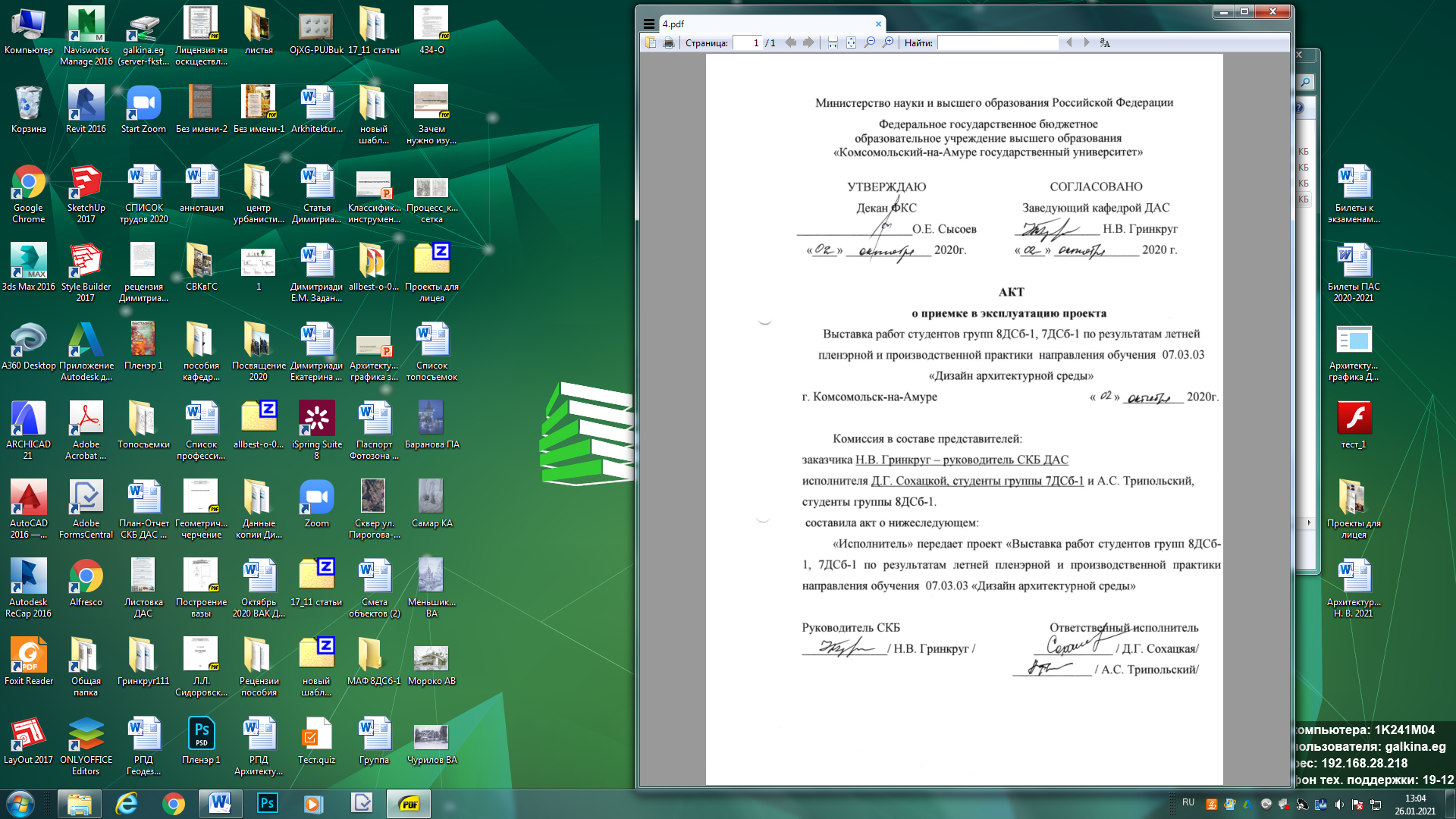 ПРИЛОЖЕНИЕ А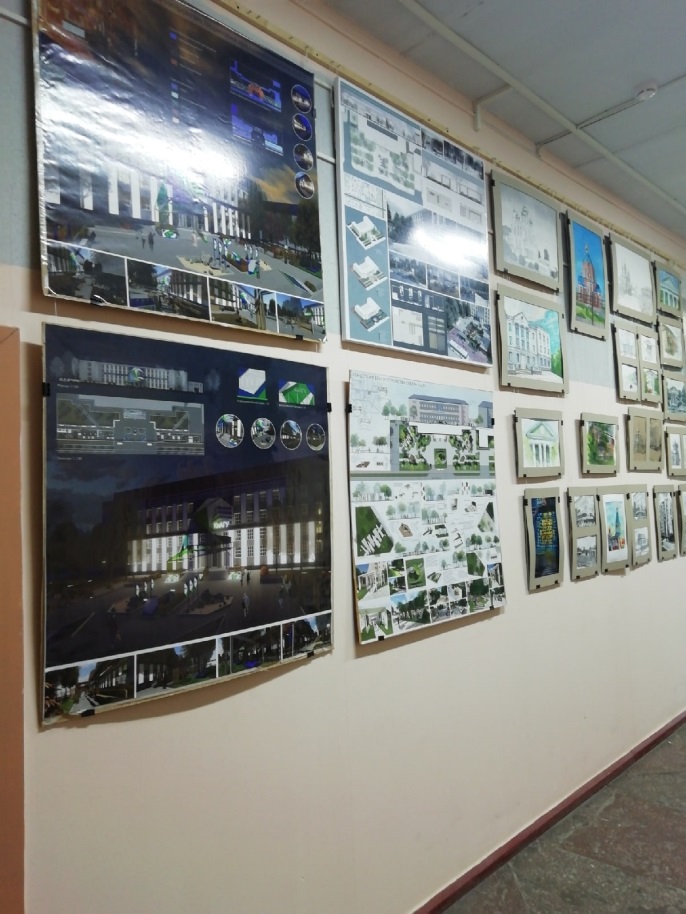 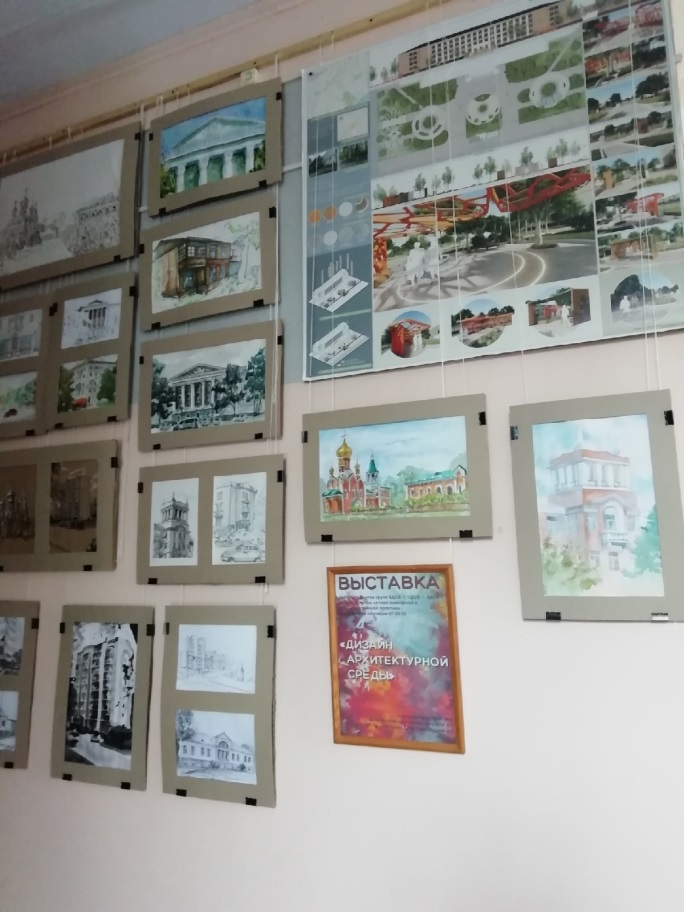 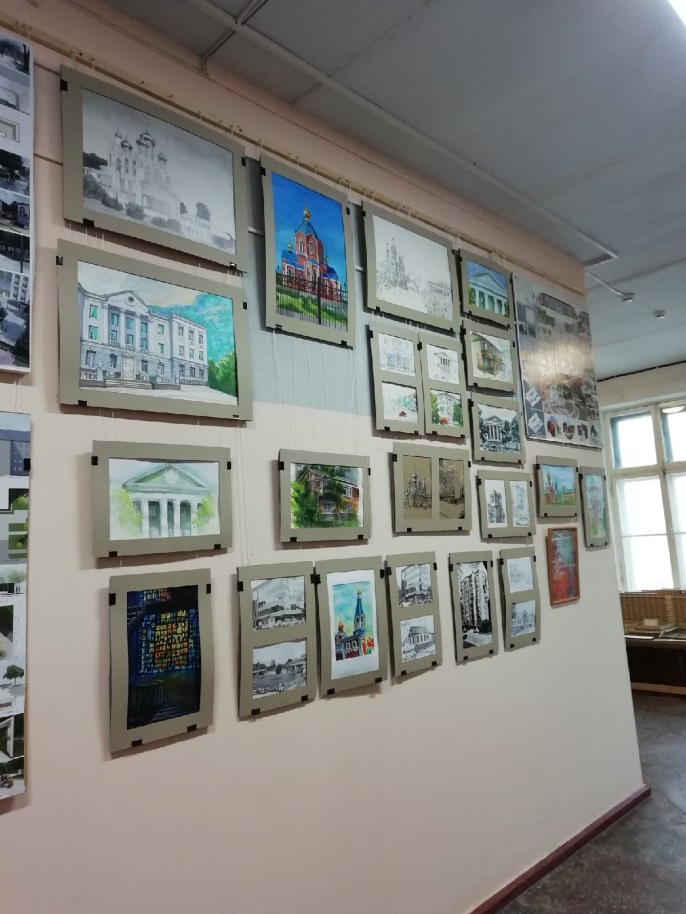 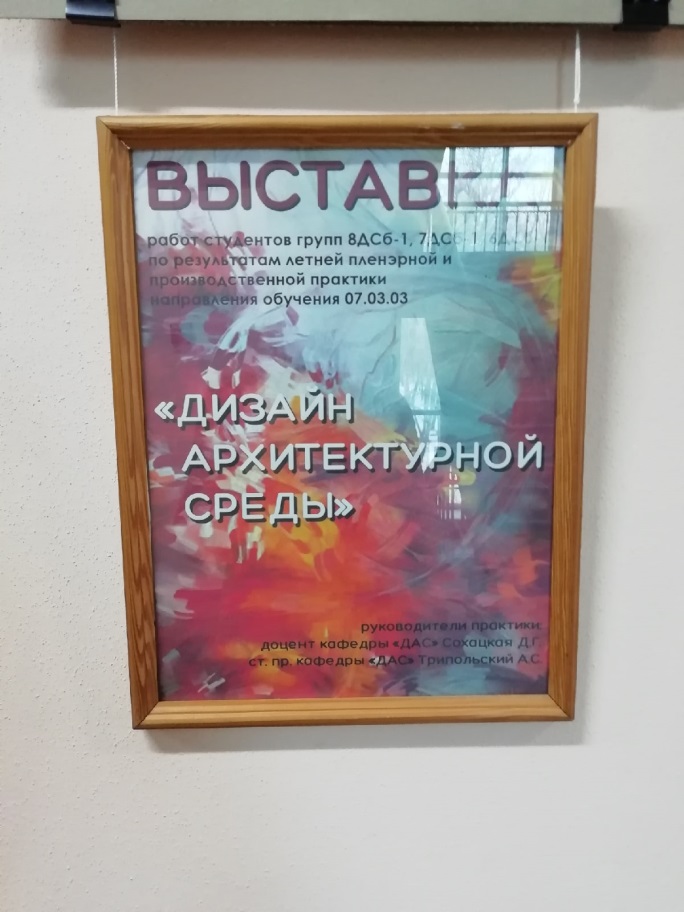 Таблица учета работНазваниеВыставка работ студентов групп 8ДСб-1, 7ДСб-1 по результатам летней пленэрной и производственной практики  направления обучения  07.03.03 «Дизайн архитектурной среды»Тип проекта Инициативный(инициативный, по заказу, в рамках конкурса, учебная работа, другое)Исполнители Сохацкая Д.Г.Трипольский А.С.ответственный исполнительТрипольский А.С., студенты группы 8ДСб-1Сохацкая Д.Г. студенты группы 7ДСб-1Срок реализации09.2020-10.2020Наименование Количество, шт - Бумага формата А412- Бумага Формата А310- Бумагала формата А24- Формат 1000*1000мм5- ПаспартуКартон – 21 лист формата А2- ШпагатШпагат – 1 шт.- АфишаОформление афиши на формате А3- 1 шт.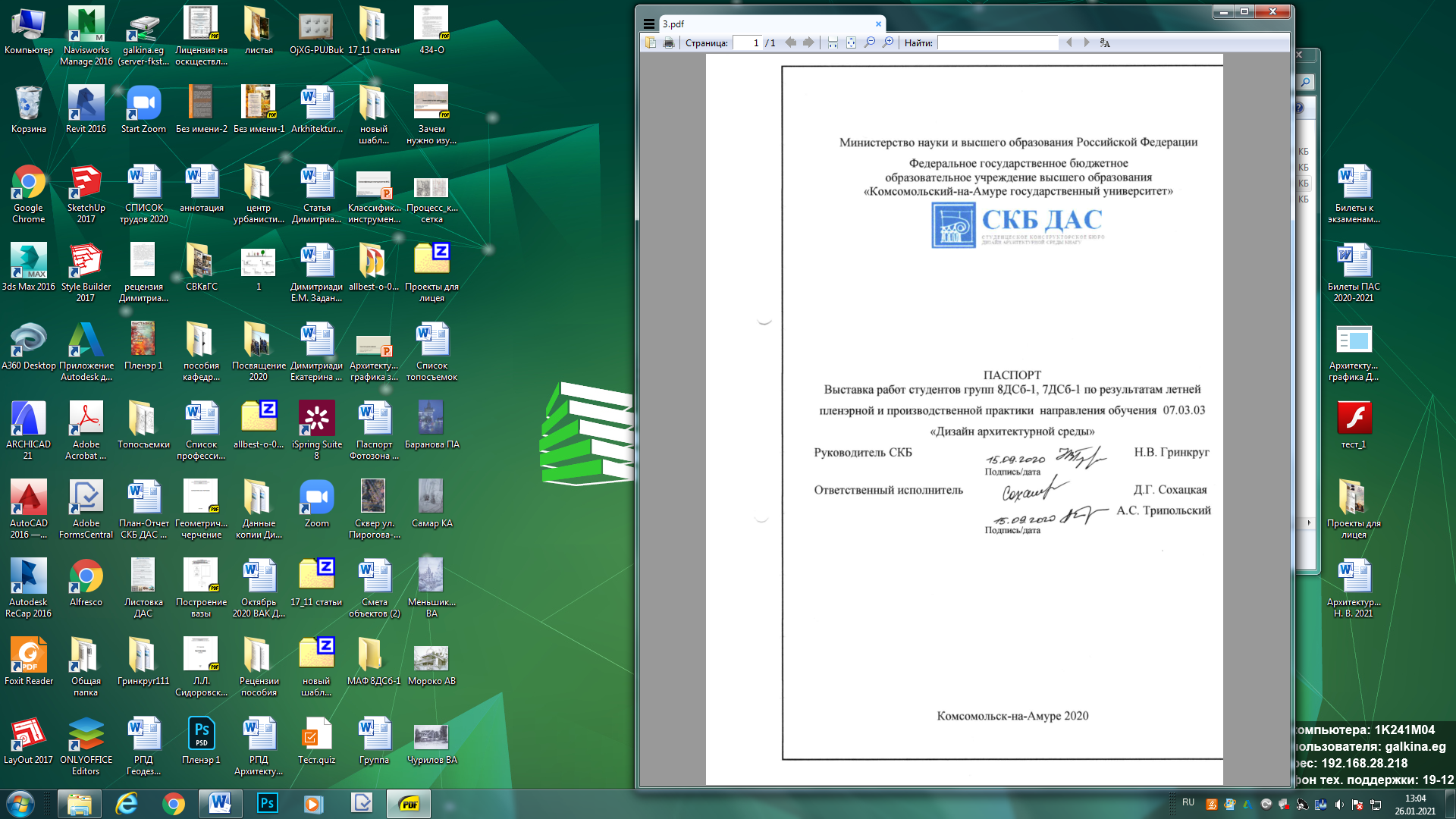 Наименование Количество, шт - Бумага формата А412- Бумага Формата А310- Бумагала формата А24- Формат 1000*1000мм5- ПаспартуКартон – 21 лист формата А2- ШпагатШпагат – 1 шт.- АфишаОформление афиши на формате А3- 1 шт.ДисциплинаФорма учтенной работы (номер ЛР, КП, КР, РГЗ, зачет, экзамен)Преподаватель (дата, ФИО, подпись)Примечание(ЗУН полученные при выполнении проекта, Компетенции по РП)